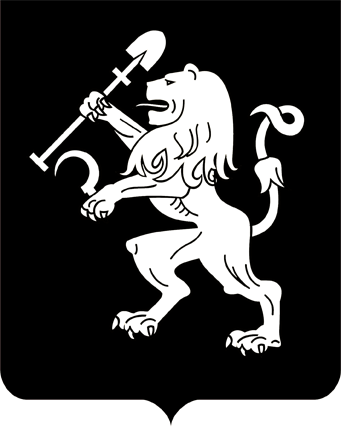 АДМИНИСТРАЦИЯ ГОРОДА КРАСНОЯРСКАПОСТАНОВЛЕНИЕО внесении изменений в постановление администрации города от 07.04.2020 № 258В связи с принятием постановления Правительства Красноярского края от 15.05.2020 № 349-п «О внесении изменений в постановление Правительства Красноярского края от 05.04.2020 № 192-п «Об утверждении превентивных мер, направленных на предупреждение распространения коронавирусной инфекции, вызванной 2019-nCoV, и порядка осуществления контроля за их соблюдением работодателями на территории Красноярского края», руководствуясь статьями 41, 58, 59 Устава города Красноярска, ПОСТАНОВЛЯЮ:1. Внести в постановление администрации города от 07.04.2020           № 258 «О реализации дополнительных мер в городе Красноярске, направленных на предупреждение распространения коронавирусной инфекции, вызванной 2019-nCoV» следующие изменения:1) пункт 3 постановления признать утратившим силу;2) абзац второй пункта 4 постановления признать утратившим            силу.2. Настоящее постановление опубликовать в газете «Городские новости» и разместить на официальном сайте администрации города.3. Контроль за исполнением настоящего постановления возложить на первого заместителя Главы города Давыдова А.В.Глава города                                                                                 С.В. Еремин19.05.2020№ 384